Name: Uzoh Stephanie AmarachiMatric number: 17/eng03/055Department: Civil Engineering ENG 382: (Engineering Mathematics II)THE CODE 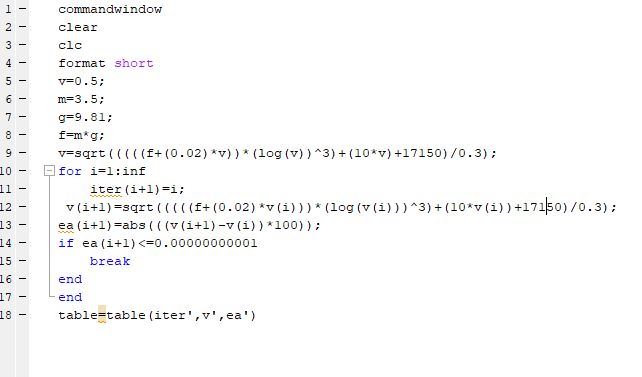 ANSWER;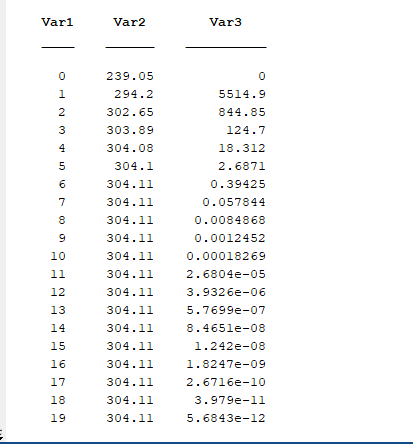 